Srednja medicinska škola 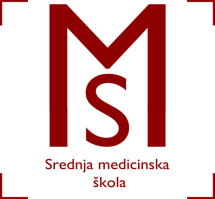 Slavonski BrodV. Jagića 3ARASPORED  VJEŽBI U KABINETIMA I ZDRAVSTVENIM USTANOVAMA ZA                                                        3.B  RAZRED FIZIOTERAPEUTSKI TEHNIČAR/TEHNIČARKAŠkolska godina 2018./2019.NASTAVNI TJEDANPREDMET RADNO VRIJEMEGRUPARADILIŠTE13.2.12.-6.12.KineziterapijaUt.8.00-12.201.Školski kabinet13.2.12.-6.12.KineziterapijaUt.12.20-12.552.Školski kabinet13.2.12.-6.12.KineziterapijaPet. 13.10-13.553.Školski kabinet13.2.12.-6.12.KineziterapijaPet. 14.00-14.451.Školski kabinet13.2.12.-6.12.MasažaUt.8.00-12.202.DZSINO13.2.12.-6.12.Fizikalna terapijaUt.8.00-12.20		  3.ORBFMIR13.2.12.-6.12.Osnove kineziologijeUt.12.20-12.551.Školski kabinet13.2.12.-6.12.Osnove kineziologijeSri.13.10-13.552.Školski kabinet13.2.12.-6.12.Osnove kineziologijeSri.14.00-14.453.Školski kabinet13.2.12.-6.12.Osnove kineziologijeSri.14.50-15.351.Školski kabinet13.2.12.-6.12.Osnove kineziologijePet. 13.10-13.552.Školski kabinet13.2.12.-6.12.Osnove kineziologijePet. 14.00-14.453.Školski kabinet